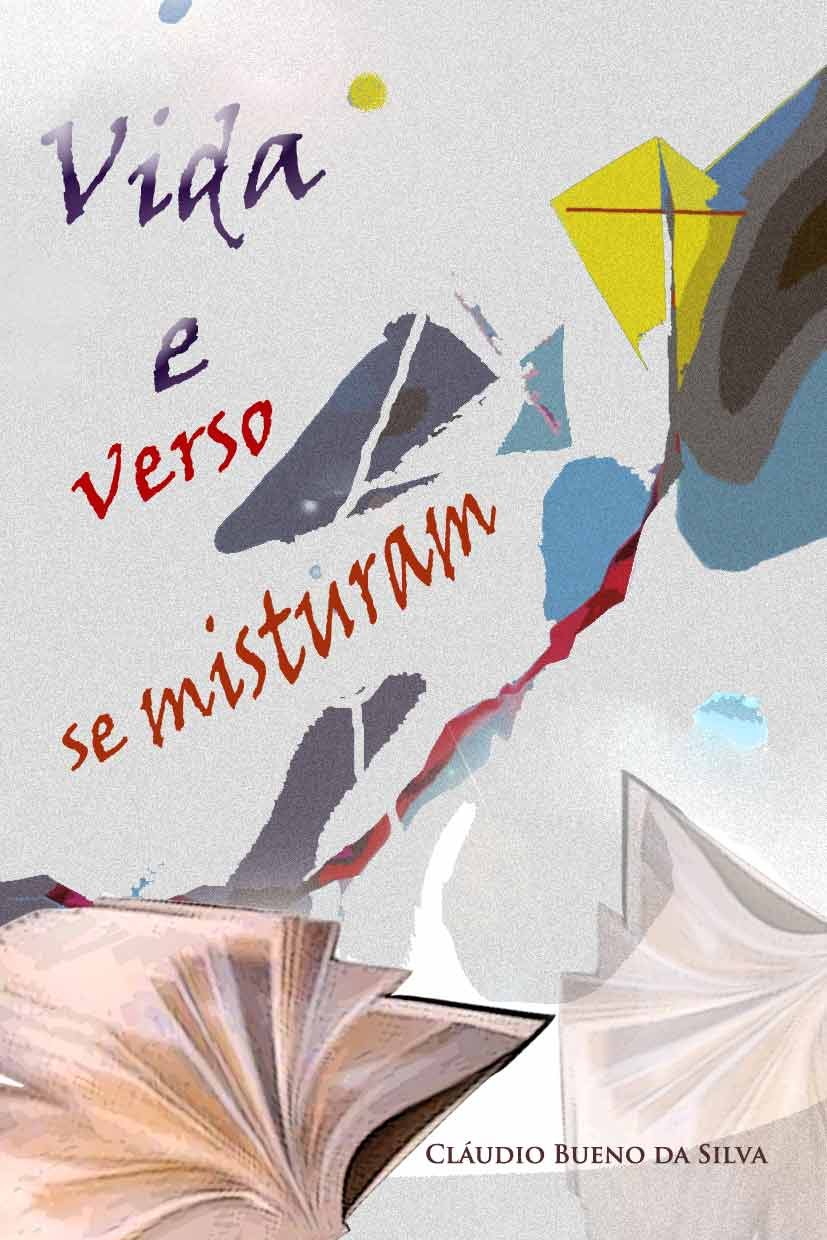 Vida e verso se misturamCláudio Bueno da Silva2015Vida e verso se misturamCláudio Bueno da SilvaData da publicação: 27/11/2015       CAPA: Cláudia Rezende Barbeiro                       REVISÃO: Cínthia Cortegoso                PUBLICAÇÃO: EVOC – Editora Virtual O Consolador                                       Rua Senador Souza Naves, 2245                                       CEP 86015-430                                       Fone: (43) 3343-2000                                       www.oconsolador.com                                       Londrina – Estado do ParanáDados internacionais de catalogação na publicaçãoBibliotecária responsável Maria Luiza Perez CRB9/703APRESENTAÇÃOA EVOC – Editora Virtual O Consolador – traz ao público Vida e verso se misturam, trabalho inédito de Cláudio Bueno da Silva. Morador na cidade de Osasco (SP), Cláudio é cronista e articulista na imprensa espírita, tendo publicado “Um sorriso como resposta” (contos e crônicas) e “Lavoura agreste”, (romance), além de ter participado em obras de outros autores. Colabora nas atividades do movimento espírita desde 1976. Este livro de versos simples contém 42 textos com temas espíritas/espiritualistas, sendo 38 em versos e 4 em prosa. Vida e verso se misturam propõe dar pequena contribuição para que se pense um mundo melhor, com pessoas melhores e mais felizes. Para o autor a poesia é parceira da vida: Serenamente adotada,em leitura permanente,a lição versificadafaz enorme bem à gente.PREFÁCIOSe tu gostas de poesias,toma e lê atentamente,faz valer o que aprecias,em favor da tua mente.Não precisa correriaansiosa entre os temas,pensa e entra em sintoniacom o autor destes poemas,que buscou trazer à tonasentimento e reflexãoque envolvam toda a zona,da cabeça ao coração.E com esta parceriaganhas tu e eu também,neste clima de poesiaconstruído para o bem.Só te faço um pedido:não repares no defeito.Antes vê o seu sentidoe o amor com que foi feitoo trabalho agora lido,que espero estar direito.PRECEMeu amigo protetor,muito devo ao teu laborem seguir-me vida afora.E por mais que te agradeça, tanto ao ontem quanto ao agora,serei sempre o devedor.De tudo o que ainda vem,sei que queres só o bemdeste anônimo qualquer.Que o amigo me esclareçanas escolhas que eu fizer,em nome de Deus, amém! REMÉDIO DE LUZO perdão é um calmantede espectro largo e profundo,que não deixa ir adiantedesavenças deste mundo.Corta o fio condutorde energias dissolventesentre vítima e agressor,liberando as suas mentes.Só é válido, contudo,o espontâneo perdão,quando brota sobretudo,do fundo do coração.Quem perdoa antecipaatitude para o bem,desde aqui se capacitaa mais amigos no além.O perdoado, sensível,agradece humildementee considera possívelnão agredir novamente.Serenamente aplicado,o ensino de Jesusdá excelente resultadocomo remédio de luz.ESTADO NEGATIVOO estado negativode tensão e ansiedade,cria fluido destrutivo, perturbando a sanidade.Ante o frio corrosivoda energia em tempestade,para um pouco e apela ao crivoda oração e da humildade.Ora tão humildementeàs forças da Criação,tal como se corpo e mentese entregassem em doação.E verá o resultadodessa atitude frequente:calma e auxílio do lado,de um jeito permanente.FOTOGRAFIA
                         A José Herculano PiresContemplo a figura compenetrada do filósofoem posição de escrita,e tento imaginar que labirintos insondáveis percorreram as ideias na mente genial.Desbravador de caminhos,mediu Kardec, seguiu Jesus.Em primeiro plano o cinzeiro inútil.Os livros empilhados sobre a mesa, reclamando espaço.Ao fundo, uma roupa descuidada, pendurada no cabide.A pena silenciosa aguardando o pensamento...Uma pose? O filósofo não era de poses.A foto antiga mostra o homem em seu escritório,mas o observador vê muito mais além...CRIADORDeus causa e não se cansaapenas amae amando criao mistério da vidae eterno viveno amor criado.MENSAGEIRACai a chuva tracejada, longos riscos verticais,de tão leve e organizada, quase nem barulho faz.Não vem pra limpar o mundo,nem purificar o ar,junto a um vento vagabundotem preguiça de molhar.Indiferente ao telhado,despreocupada com o chão,cai macia e combinadacom o bater do coração.Pouca água, e ritmada,mansa, nem menos nem mais,como fosse controladapara inspirar a paz.AMPARO ANTECIPADOPor que andar torto e teso,inclinado para o chão,se arrastando a qualquer peso que se arroje ao coração?Observa a natureza,toma as aves como alento:sobrevivem com destreza,e nem fazem provimento.Fita os olhos no horizonte, siga ao alto e para frente,mesmo que ainda não contecom a força suficiente.Ao aflito e humilhadoque trabalha, ouve e vê,Deus atende antecipado,além do que se prevê.ANOTAÇÃOTão velozé o dia,tão curta aexistência,que  a melhorgarantiade aplicarbem as horasé não jogá-las fora.Caridade,já e agora,antes queo  ensejová embora.Tão velozpassa o tempo...Viu? Passou!Que restoudesta vidamalversada?Pouca coisa,quase nada,miudeza...E a morte,quando chega,leva a almasem grandeza,sabe Deus...a que norte.AXIOMANegar a reencarnaçãoé como ter apenasuma opiniãodiante de um fato tão real quanto o universo.FELICIDADESerá a felicidade um dom ou conquista?Onde encontrá-la? No mundo, na sorte?Alguns buscam na matéria a sua pista,outros a esperam para além da morte.Que sentimento é esse, a bem da verdade,que o homem não desvenda a essência?Quanto mais a procura − felicidade −tanto mais expõe sua própria falência.Nos momentos prazerosos é metade,falta sempre alguma coisa a completar.É questão que não tem tempo nem idade,mas ciência em saber-se procurar.Está em germe em nosso mundo interno,aguardando o rumo e as escolhas certas.Não há como falar que a vida é inferno,sem tocar nas íntimas chagas abertas.Toda alma que a persiga, iludida,nos encantos ilusórios desta terra,− não se engane, acredita! − perde a vida,em pensando acertar, somente erra.SAUDADE DO MEU BAIRRORelembro o bairro onde vivi toda a minha infância. Tento reconstruir com espalhados pedaços de sol aqueles dias ensolarados do meu quintal e com desmanchadas alegrias recompor um contentamento inteiro, inocente, que esqueci como sentir. Procuro rever a chuva com meus olhos de antigamente. Depois da chuva, a delícia do mato molhado sob os pés descalços. Assim era comigo, assim era com todos os meninos, pois chovia e fazia sol em todo lugar. E havia alegria em tudo para nós. Até no simplesmente se estar, sem mesmo o que de inventar. Hoje não existem mais os campos e as crianças − outras − brincam de imaginar. As ruas perderam o pó, as luzes desvendaram o mistério das noites: um bairro estrangeiro. Para onde foi tudo como era? Estaria guardado no esquecimento de cada um? Meu bairro... como não ter saudade depois de tudo o que fizeram com ele? Só a reencarnação para me fazer nascer novamente, me dar uma nova infância e com ela um bairro novo.ALMAS DEVEDORASNada há no cemitério, senão almas sofredoras.Umas pairam sobre os túmulos,outras se arrastam de cá para lá...Mas há entre todas algo em comum:vivem.A parte morta ainda prende muitas delasque precisam aprender, na dúvida e no medo,a se libertarem do pó que não lhes serve mais,e não mais lhes interessa.INCREDULIDADESofro, e não posso negar o fatode que Deus aplica a Sua justiçasobre os erros do caminho transatodessa alma rebelde e enfermiça.Tira, pois, de mim o que deve, Pai,e eu Lhe serei grato eternamente.Padeço, enquanto o meu orgulho caina reforma do coração descrente.SEJA VOCÊ MESMOAceitemos a propostade viver ideias próprias,neste tempo de modismoe constante imitação.Já pensou como seriaver os que se acham bonspraticando o vero bem?Que mudança ocorreriaem breve espaço de tempo...Cada um que percebesse‘star aquém do que se arroga,cuidaria em renovar-seatendendo ao coração,querendo ser bom também.No exercício positivode adequar a teoriaao fazer cotidiano(preservando a identidade,tão difícil de alcançar),quanto não se ganharia...Tanto a alma, quanto o mundo!PÃO E FÉO pão cheiroso e levemente salgado(trazido há pouco da fornalha quente),se recende a fermento por um lado,por outro, é promessa de nutrir a gente.A farinha muito branca que alimentao corpo faminto, provisoriamente,é parte apenas daquilo que sustentaa vida plena, total e coerente.Pois a fé também é pão com que se vivanobremente, alimentando o coração.De textura especial e reativa,sustenta a alma na sua ascensão.Quanto mais raciocinada essa fé,dando ao homem a luz da sua essência,mais o faz avançar, pondo-o de péante o sonho vertical da transcendência.ABRIGOAli mora o passado.Ali mora a saudade...E também moram velhinhosse despedindo do tempo.Cada um com sua história,apagada, na memória.Depois que dali saíremquem lhes saberá o endereço?De acordo com a obraque cada um tenha feito,será a nova residência.Não vigorando manobrano ordenamento da Lei,o endereço da moradaestá em cada consciência.LIVRO DE CABECEIRADispõe a humanidade inteirado mais rico dos manuais,uma obra de cabeceira,um tesouro dos bens morais.Mesmo que pense diferentecada povo e seus rituais,não há como seguir em frente,desprezando as leis naturais.E o Cristianismo verdadeiro,revelado no manual,representa o código inteirode leis do amor universal.Desde sempre o tenho comigopara assuntos de vida e morte.Não conheço melhor amigonas horas boas, na má sorte.Seja o tempo novo ou velho,história moderna ou romana,nada mais certo que o Evangelhoa transformar a vida humana.CONVITEJesus se preocupa com a nossa vida.Santa preocupação, a dele.Nem de longe parecidacom as triviais inquietaçõesdo nosso pobre dia a dia. Ele nos quer em seu Reinoe nos convida a caminharpara lá.Em verdade, lá não é um lugaronde se possa estar.É direção por onde o Espírito vaina busca de ser.O CAMINHO, A DIREÇÃO
Meus pés ainda sangram, mas encontrei a direção.Os atalhos percorridos nas muitas vidas que vivi não me levaram a lugar seguro; contudo, as lágrimas derramadas serviram para umedecer a terra onde pisei, aliviando a pressão dos meus passos. As pedras e as pessoas nas quais esbarrei feriram-me. Vi misérias e despojos largados às margens; mãos estendidas, dedos crispados, garras, lanças... falsas alegrias.Andando sem rumo, ao longo dos séculos, desviei mais e mais da rota, deparando-me com imensas rochas impeditivas. Constantemente observava à minha frente − como sinais − cenas bucólicas e vivas que expressavam o convite de Deus à renovação. Mas eu não enxergava. Atravessava o tempo criando dificuldades, dilacerando os corpos que serviriam para o progresso do meu espírito.Entretanto, o olhar compassivo do Pai jamais se desviou de mim. E, sob a Sua inspiração, no tempo justo, deixei para trás a vida estéril e enveredei por via nova, cheia de esperança e possibilidades quanto ao futuro. Ao ouvir, numa dobra do caminho, o suave canto da “Boa Nova”, descobri o oásis de paz e segurança preparado para todos os homens. E a mensagem do humilde nazareno, da qual já tivera notícias algures, só agora se alojava em meu ser. Passei, então, a ver e a ouvir mais atentamente os recados do Criador às suas criaturas. E estou descobrindo o que Deus pretende a mim: que eu viva e ame; ame e compartilhe; obedeça e ame; ame e avance em busca da plenitude. NUVEMOlhe bem para os seus pés:que caminhos andam eles?Examine os seus sonhos:que cores têm, resistem à viagemrumo ao além?Muito sonho material“do outro lado” vira nuvem,formando contradição:quanto mais perto dos olhos,bem mais distante da mão.MULHERDevaneio e realidadevão aos poucos construindotua sensibilidade.Aliada à natureza,vais com ela preparandoteu sonho de eternidade.VIDA APÓS A MORTENão viver depois da morte,não rever os que se amaé interpretar a sortecomo agente de má trama.É tal qual ficar sem tetona “morada prometida”,e ser menos que objeto,ter a alma esquecida.Acabar depois da morte, sem família, teto e vidaé a razão mostrando portede loucura desmedida.Pretender que Deus não sejacapaz de ser o que Éé servir numa bandejaa ignorância da fé.É inútil o apontamentoque ao acaso dá poder:é dar empoderamentoa quem não o pode ter.Pós a morte há o alentode mais vida a se viver.Passe longe o pensamentode haver erro e assim não ser.COMPROMISSO MORALSão muitos os que creem do seu jeito,adaptando Deus a seus desejos,sem notar se o que fazem é bem feito,tão só levando em conta os seus lampejos.No templo, centro e também na igreja,atendem à função religiosa.Mas tanto longe desse espaço estejao crente, reina a vida licenciosa.Que rumos dar a essa hipocrisia,que divide o homem em profano e santo?Melhor será trocar essa heresiapor única atitude em todo canto.Esquecer a moral de compromissoque impõe ação antinaturale assumir por divino o serviçoque atende ao compromisso moral.TRANSFORMAÇÕESMorrer é instante,viver é sempre.Morrer é reflexo;viver, reflexão.Morrer, ausência;viver, permanência.Morrer é círculo;viver, ângulo.Morrer desata;viver, reúne.Viver e morrer são transformações.DEIXA O CORAÇÃO LIVRENão se prenda, nunca, a nada tão demasiadamente...Deixe livre o coração,para que no fim da estradapossa ele, realmente,estar cheio de amor.Tudo passa tão depressano vaivém das pessoas,do adulto e da infância,que no meio dessa pressao melhor das coisas boasnão passa de circunstância.MULHER E NATUREZAA mulher e a natureza,femininas e matrizes,num concerto de beleza,lançam vida qual raízes.Como o ar carrega o som,em perfeita afinidade,a mulher atende ao dommaternal da Divindade.O mesmo faz a natura:tendo a Lei como instrumento,cria formas e depuraos seres em movimento.Cheias de encantamento,natureza e mulhersão irmãs em provimento,dando a vida que Deus quer.LIBERDADE DE EXPRESSÃO“Liberdade de expressão”é a frase do momento.Diz-se tudo o que se quer,em nome do pensamento,desde que atinja o alvo,não importa o argumento.Mas usada afoitamente,assim, fora de contexto,promove conturbação.Em nome da “liberdade”,fala-se hoje, à vontade,burla-se o ensinamentodo “amai-vos uns aos outros”.Liberdade de expressão!Um direito garantido desta civilização.Mas nem tudo é perfeitoonde o homem “põe a mão”.Acusa ele um defeito,com sua desfaçatez,quando faz o uso estreitoda palavra descortês,quando abusa da imagem,afetando a honradez,quando dá ao preconceitoares de normalidade.Pobre “livre expressão”,a que o homem deu seu jeito,longe da educação,bem distante do direito,e que é puro ornamentose aplicada sem respeito.Liberdade de expressão,no sentido verdadeiro,é o amor no coração,que deve chegar primeiroantes da ideia exposta.É o verbo justo e certo, (da mentira diferente),que não fere quem está pertoe tampouco o ausente.É a certeza, a garantiade expressar com propriedade, e juntar cidadaniaà responsabilidade.VIVER POR UM IDEALMorrer por um ideal é antigo.Moderno é vivê-lo e se alimentar dele, como o pássaro alimenta os filhotesna preservação do voo, como sempre voltam,sol e chuva sobre justos e injustos.Ideal: vida.O NATAL E A CRUZNão importa quantos anosestá fazendo Jesus.O fato é que sua histórianão começou pela cruz,ela vem já de bem antesda formação desta esfera,está ligada a distantesciclos − insondável era.A cruz foi só argumentoa reafirmar o amorque longe vinha no tempo,em missão do Criador.Sobre esse amor imortalde Jesus à humanidade,aproveita este Natale retribui a metade.OS DOIS LADOS SE COMPLETAMEsse “mundo da verdade”,que nos aguarda a chegada,não é pronto, é só metadeda proposta almejada.Não possui toda a ciênciae o saber é conquistadocomo aqui. A persistênciaé que traz o resultado.Sem magia ou desdém(a tarefa é do encarnado),tudo quanto de lá vemdeve ser interpretado.Na Terra ou noutro caminhoestá a alma em progresso,passando pelo cadinhodas dores em seu recesso.Há também “no invisível”superior concepçãosobre Deus, vida e o amorque pode e torna possívela melhor compreensão.No entanto, é já esperadoda imensa maioria, o trabalho conjugadosem qualquer supremaciade um ou do outro lado.NATUREZA VIVAEstirado na espreguiçadeira que pertenceu ao meu falecido avô, só isso me bastaria para mergulhar num mar de imponderabilidades. Quanto mais ouvindo a cantoria dos pássaros que revoluteiam nas arvorezinhas ao meu redor. Expressam ritmos diferentes que parecem compor uma única harmonia. Eu não ligo para a algazarra que fazem, estão no seu direito. Gosto de estar envolvido nesta paisagem de jardim que toca as raízes dos meus sentimentos.Este ambiente que construí para meu deleite e cerquei de cuidados técnicos, com arranjos paisagísticos, queda d’água e tal, foi logo compreendido pelos animaizinhos como um espaço democrático que também pertence a eles, por natureza. São atraídos pelos apelos do verde e das sementes.Neste pequeno quadrado natural faço as minhas refeições espirituais: rezo, leio filosofia, faço prospecções íntimas com que almejo ir ao fundo de mim mesmo. Este exercício, aparentemente solitário no meu jardim, tem-me feito encontrar respostas que não parecem vir somente das minhas reflexões. É como se estas fossem enxertadas com sopros alheios que lhes dão clareza e direção. Tenho a impressão de que acabei criando um recanto apreciado também pelos espíritos.Gostaria que todos os jardins do mundo fossem assim, ou seja: uma fonte natural de energia mesclada, animal e espiritual. Seria tão bom se todos os homens orassem, lessem filosofia e mergulhassem em si mesmos para se descobrirem. Garanto que se sentiriam muito bem.Este ambiente onde repouso não é um santuário para práticas místicas. É apenas um lugar comum que escolhi para pensar sobre coisas originais como o ser, Deus e a vida. O LIVRO DOS ESPÍRITOSHá livros fundamentaisque costumam alteraro caminho das pessoas.Vêm a nós de sobressalto, dão à vida um novo saltoe elegem para a almabem outra programação.E o que era tão corrente,trivial, indiferente, perde o sentido vulgar: ganha tom de elevação.O poder deles é tal,quanto à força de mudar,que se chega a lamentarpor não tê-los lido antes.Bem-aventurado, então,aquele que tem à mãoseu livro fundamental.PREPARAÇÃO PARA A MORTEEstou me preparando para a morteque há de me levar, pois nasceu comigo.Mas antes que me corte o fio da vida,desdobrando além idêntico sopro,imploro a Deus que me conceda aindaolhar mais para dentro de mim mesmo,como alguém que, de lanterna acesa,rondasse o escuro à cata de impureza.E quando ao cair da tarde imensa(com seus abismos de morna ternura),sabendo que é chegado meu momento, levar comigo a vida, pois da mortenada quero que não seja sentimento.ENQUANTO MORRO...Aprendo a viver enquanto morro dia a dia. A morte me espreita em cada esquina,em cada amanhecer.Mas é tão forte a certeza que carregode que minha morte não é ansiosae espera o momento certo,que dobro as esquinas sem medode morrer.A morte quando vem,fica parada aonde chegoue deixa o Espírito partir.E este, ao renascer mais tarde,toma outra morteque lhe cuidará da vida nova.EU, QUE PENSAVA SER BOM...Aquele era um mendigo diferente. Apesar da roupa suja e folgada balançando ao vento, dos cabelos engomados de poeira, tinha uma indefinível postura. Via-o na rua habitualmente, penalizado da sua sorte. Seus gestos nervosos traduziam louca mímica. Enquanto eu esperava o ônibus, lá vinha ele perambular em torno. Rodeava-me em largos círculos, indo e vindo, desfilando sua trágica ironia mendiga. Apesar da desgraça, envolvia-se num orgulho qualquer, como que desafiando a própria condição. Parecia que o triste vulto de homem seria capaz, a uma vontade sua, de pôr a vida em ordem, apagar por completo a lembrança dos passos sobre a calçada. Mas hoje pela manhã vi-o revirando uma lata de lixo. Desviei o olhar. Eu, que pensava ser bom, precisarei agora provar isso a mim mesmo.NOVA AGENDADeixa de lado a revolta,larga a indignação,chama o simples de voltaao centro do coração.Recupera a esperançaperdida no sofrimento,faz a vida mais mansa,com menos enfrentamento.E contenta-te com poucona busca do numerário.Grita, mas sem ficar rouco,bastando o necessário.Organiza a nova agenda          pra viver mais e melhor,            nosso Senhor te defenda      e te livre do pior.                 DEUSQue é Deus?Esta flor, aquela estrela?O amor, uma centelha?Semente que permeia o chão,orvalho que umedece o grão?O infinito que esconde a distância ou os sóis que nos dão substância?O ido, o durante, o sempre?Tamanha grandeza...Uns chamam vida; outros, natureza.Buscam-se palavras: não há palavras.Deus... é, antes que fôssemos.Quanta unidade, quanta certeza!Multiplicidade.Quem ousa... Quem não se submete?Deus é necessário, está vivo e trabalhando...Quedamos obedientes à intraduzível paternidade.QUE OS HOMENS VOLTEM A CULTIVAROs jardins de antigamente se acabaram.Transplantaram-nos, cinicamente,para os condomínios fechados,como parte de pacotes imobiliários.Como eram belos os jardins por detrás dos muros baixos...Como falavam os jardins...As flores sempre tiveramo dom de se expressar pelas cores e perfumes.Os modernos padrões desmancharama poesia no coração dos homens.Pois que os homens voltem a cultivarjardins, ao menos no coração. Se o espaço lhes foi tomado,o amor e a esperança, não.QUE FALTA FAZEM AS MÃES!Quando as mulheres saíramde casa, sofregamente,para buscar o progressoque homens, tempo e histórialhes deviam por direito,(segundo as leis naturaise os avanços sociais)deixaram os filhos nas mãos das babás.Na saída intempestiva,(as mulheres tinham pressa!)com emprego e garantias,mais dinheiro e liberdade,cada vez mais ocupadasa conquistar seu espaço,foram deixando pra tráso que não fosse moderno.Trabalharam, estudaram,protestaram, se agitaram,superaram, comandaramcomo nunca se viu neste mundo de Deus.Tanto fizeram as moçasque os homens, conformados,(já com milênios à frente)só puderam acatar.No entanto, essa conquista,de caminhos tortuosos,alterou o “crescimento”das crianças do Planetaque também, a certa altura,cheias de mimo e revolta saem da casa paterna“sem destino” e opção.Quando as mulheres saíram para buscar o progresso,(não tinham como prever)as mamães saíram junto,e a casa, o lar, a família,ficaram sem a figuraprincipal que os mantinha.Hoje, sob descontrole,pede o mundo às mamães:“Voltem logo para casa.Vocês sabem que, ausentes,o conjunto se altera,desde o lar à sociedade?”Mesmo o padrão de famíliatendo se modificadoe os homens assumidopapel nunca imaginado,mãe ainda é modelointeiramente criadode amor e dedicação.Amorosas e cientes,reassumam o ambientecom mãos de mulher e mãe,sem prejuízo algumpara a civilização.Voltem a casa e decretemnovo rumo ao progresso,ao sabor da Educação.REENCARNAÇÃO DO PRIMEIRO NETOOlha aqui, Gabrielzinho,escuta direitinhoo recado do vovô.Trata bem do papaizinhoe da mamãe como uma flor.Ao chorar, chora baixinho,ao sorrir, devagarinho,mostra todo o seu amora quem gerou esse corpinho,obedecendo ao Criador.Quando algo incomodar,não ponhas a boca no mundo,assustando a vizinhança!Mexe os pezinhos de criança,treme o beicinhoe o socorro virá logo,somado a mais carinho.Se, à noite, no meio do soninho,o rororó da barriguinhadespertar a casa inteira,berra de mansinhoem troca da mamadeira.“Ora, ora, quanta exigência, vovô!”,deve estar contestando o garotinho.Mas, Gabriel, avô é assim mesmo,ainda mais com o primeiro netinho!FimSilva, Cláudio Bueno da.S579v     Vida e verso se misturam / Cláudio Bueno da Silva ; revisão Cínthia Cortegoso, capa de Cláudia Rezende Barbeiro. - Londrina, PR : EVOC, 2015.     54 p.      1. Literatura brasileira-poesia. 2. Literatura espírita.  I. Cortegoso, Cínthia. II. Barbeiro, Cláudia Rezende III. Título.CDD B869.1  19.ed.